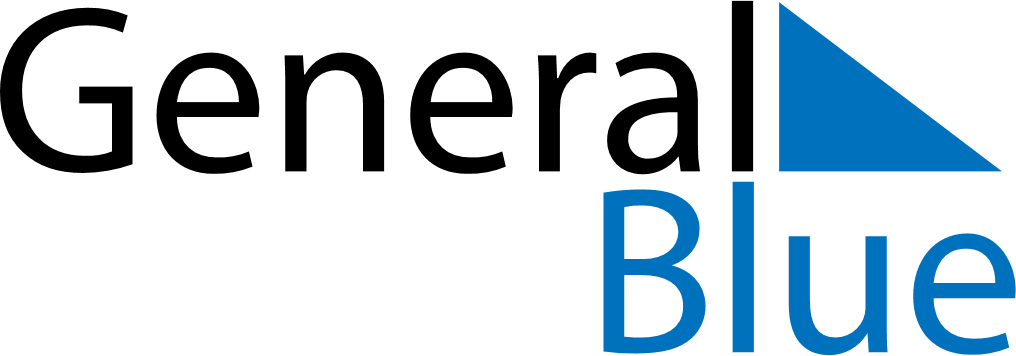 October 2019October 2019October 2019October 2019CanadaCanadaCanadaSundayMondayTuesdayWednesdayThursdayFridayFridaySaturday1234456789101111121314151617181819Thanksgiving20212223242525262728293031Halloween